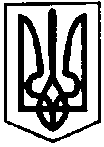 ПЕРВОЗВАНІВСЬКА СІЛЬСЬКА РАДАКРОПИВНИЦЬКОГО РАЙОНУ  КІРОВОГРАДСЬКОЇ ОБЛАСТІПОЗАЧЕРГОВА ТРИДЦЯТЬ  ДРУГА СЕСІЯ ВОСЬМОГО  СКЛИКАННЯРІШЕННЯвід «___»  ______  2023 року                                                                № _____ с. ПервозванівкаПро внесення змін до рішення Первозванівської сільської ради  від 22 грудня 2022 року № 1812 «Про бюджет Первозванівської сільської територіальної громади на 2023 рік»(1151000000)(код бюджету)   Керуючись ст. 43 Закону України «Про місцеве самоврядування в Україні», відповідно ст. 78 Бюджетного кодексу України, постанови Кабінету Міністрів України від 11 березня 2022 року № 252 «Деякі питання формування та виконання місцевих бюджетів у період воєнного стану», сільська рада                                                      ВИРІШИЛА:1. Внести зміни до рішення Первозванівської сільської ради від 22 грудня                   2022 року № 1812 «Про бюджет Первозванівської сільської територіальної громади на 2023 рік» (із змінами), а саме:здійснити перерозподіл асигнувань спеціального фонду сільського бюджету в частині надання міжбюджетних трансфертів та надати субвенцію з місцевого бюджету Великоолександрівській селищній територіальній громаді Херсонської області у сумі 50 000 гривень;внести відповідні зміни до додатків 3, 4 (додаються).2. Контроль за виконанням даного рішення покласти на постійну комісію  сільської ради з питань бюджету, фінансів, соціально-економічного розвитку, інвестиційної політики, законності, діяльності ради, депутатської етики, регуляторної політики, регламенту, регулювання земельних відносин, містобудування, комунальної власності, промисловості, будівництва, транспорту, енергетики, зв’язку, сфери послуг та житлово-комунального господарства.Сільський голова                                                                  Прасковія МУДРАК